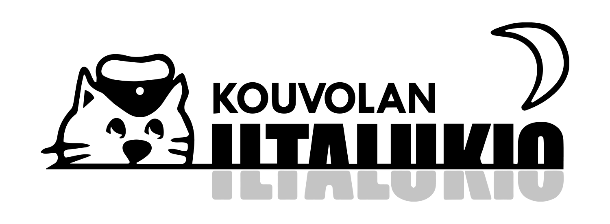 SUOMEN KIELEN KURSSIT 28.8.2023–31.5.2023STARTTIKURSSI (As21–As22)	TIISTAI 16.30–17.5028.8.–10.12.2023 			TORSTAI 16.30–17.50STARTTIKURSSI (As23–As25)	MAANANTAI 16.30–17.5011.12.2023–31.5.2024	KESKIVIIKKO 16.30–17.50				Starttikurssi sopii aloittelijoille.PERUSKURSSI (Ps21–Ps25)	MAANANTAI 16.30–17.50	KESKIVIIKKO 16.30–17.50Kurssi sopii noin vuoden suomea lukeneille. JATKOKURSSI (Ps26–Ps10)	MAANANTAI 18.00–19.20	KESKIVIIKKO 18.00–19.20 Kurssi sopii noin kaksi vuotta suomea lukeneille. Kouvolan iltalukio | Palomäenkatu 33| 45100 Kouvola | puh. kanslia 020 615 6309